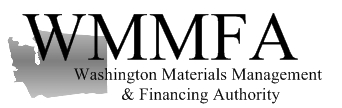 Regular Meeting of the Board of DirectorsThursday, July 18, 2019 - 9:30 am PSTOffices of Van Ness Feldman PC719 Second Avenue, Suite 1150Seattle, Washington 98104Conference call number: 1-563-999-2090   Access code: 755212#AGENDACall to order – Brandon SeegmillerApprove minutes of the:  May 16, 2019 regular meeting of the Board (Board vote) – Brandon SeegmillerReport on 2019 YTD June operational and financial results – John FriedrickPounds by CEP totalsFinancial reportsUnpaid past due manufacturer’s invoices to date2019 Q4 budget discussion and revised annual projections – proposal (Board vote) - John FriedrickProcessing Capacity and Standards - WMMFA - discussion and update – John Friedrick6.   Local Governments E-Cycle Satisfaction Survey Results / Response – John Friedrick7.    Court ordered restitution to WMMFA from Western District Court – Total reclaim case – Board and          management discussion with possible board vote 8.   Matters to discuss at future meetings Annual “in person” meeting dates and location – update and discussionAdjourn meeting